papiNet® Forest Wood Supply & BioproductsRecommended Business Rules for papiNet Implementation CopyrightCopyright 2000 – 2021 papiNet G.I.E (“papiNet”) and International Digital Enterprise Alliance, Inc. (“IDEAlliance”) collectively “Copyright Owner”. All rights reserved by the Copyright Owner under the laws of the United States, Belgium, the European Economic Community, and all states, domestic and foreign. This document may be downloaded and copied provided that all copies retain and display the copyright and any other proprietary notices contained in this document. This document may not be sold, modified, edited, or taken out of context such that it creates a false or misleading statement or impression as to the purpose or use of the papiNet specification, which is an open standard. Use of this Standard, in accord with the foregoing limited permission, shall not create for the user any rights in or to the copyright, which rights are exclusively reserved to the Copyright Owner.papiNet, IDEAlliance,  and the members of all papiNet  Groups (collectively and individually, "Presenters") make no representations or warranties, express or implied, including, but not limited to, warranties of merchantability, fitness for a particular purpose, title, or non-infringement. The presenters do not make any representation or warranty that the contents of this document are free from error, suitable for any purpose of any user, or that implementation of such contents will not infringe any third party patents, copyrights, trademarks or other rights. By making use of this document, the user assumes all risks and waives all claims against Presenters.In no event shall Presenters be liable to user (or other person) for direct, indirect, special or consequential damages arising from or related to any use of this document, including, without limitation, lost profits, business interruption, loss of programs, or other data on your information handling system even if Presenters are expressly advised of the possibility of such damages.Use of Documents in papiNet ImplementationsDocuments may be used as templates for a papiNet implementation. The Presenters grant the right to modify and edit them to fit an actual implementation project provided all copies display the copyright and any other proprietary notices contained in this document. Such modified documents must not be distributed beyond the trading partners implementing or maintaining a papiNet connection.Table of Contents1	Copyright	22	Table of Contents	33	Introduction	43.1	Revision history	43.2	Terms of reference	53.3	Definition	53.4	Guiding principles	53.5	Scope	54	Document structure	64.1	Overview	64.2	Versions	64.3	Business rule numbering scheme	65	General Business Rules	86	Business Acceptance	167	Business Acknowledgement	178	Calendar	199	Call Off	2010	Contract	2211	Delivery Instruction	2312	Delivery Message	2513	Delivery Planning	2614	Inventory Change	2815	Inventory Status	2916	Invoice	3017	Load Tender	3718	Load Tender Response	3819	Measuring Instruction	4020	Measuring Ticket	4121	Order Confirmation	4622	papiNet Envelope	4823	Purchase Order	4924	Service Instruction	5025	Shipment Status	51IntroductionRevision historyBusiness Rules Revision HistoryTerms of referenceThe Forest Wood Supply & Bioproducts User Group is the body within papiNet responsible for creating and maintaining the Recommended Business Rules for the Forest Wood Supply & Bioproducts industries. It comprises representatives from suppliers and buyers who have had direct experience of implementing the papiNet standards detailed in this document.DefinitionThe purpose of this document is to describe the recommended implementation for a subset of papiNet business e-documents for Forest Wood Supply & Bioproducts. This subset is referred to as the "Forest Wood Supply & Bioproducts Recommended Schema" and is defined in the ISS Excel sheet for each e-document. The recommended business rules in this document have been developed to support business transactions conducted between trading partners in the Forest Wood Supply & Bioproducts industries.The targeted audience for this document are both commercial and technical teams of the trading partners. The Recommended Business Rules contains both commercial and technical descriptions.The term "Business System" used in the business rules refers to the system where business transactions are executed. It is not the IT Integration Platform used for sending and receiving e-documents.Guiding principlespapiNet standard is the building block for the Forest Wood Supply & Bioproducts Recommended Business Rules. It is assumed that these rules, once adopted by a trading partner will become mandatory. Trading partners are free to agree their own adaptations on a bilateral basis, however, the full benefits of a standard implementation process are only realised if the Recommended Business Rules are fully adopted.If certain rules cannot be followed it is recommended that a written Trading Partner Agreement (TPA) should be created to exactly document the alternative method of using the papiNet e-document. This agreement should quote the business rule that will not be followed, the reason and the alternative solution.ScopeThis release of the Forest Wood Supply & Bioproducts Recommended Business Rules and Implementation Subset Spreadsheets (ISS) covers the following e-documents: 
BusinessAcceptanceBusinessAcknowledgementCalendarCallOffContractDeliveryInstructionDeliveryMessageDeliveryPlanningInventoryChangeInventoryStatusInvoiceLoadTenderLoadTenderResponseMeasuringInstructionMeasuringTicketOrderConfirmationpapiNetEnvelopePurchaseOrderServiceInstructionShipmentStatusDocument structureOverviewThis section summarises the documents included to describe the Forest Wood Supply & Bioproducts Recommended Business Rules. This Recommended Business Rules document and the Implementation Subset Spreadsheets (ISS) are intended to be used alongside with the papiNet standards documentation. The documents are available frompapiNet standard: http://www.papiNet.org. Wood Supply & Bioproducts User Group: http://www.papinet.org/#user-groups/forest-wood-supply-bioproducts/ajax.htmlThe Recommended Business Rules document and ISS are also cross-referenced – both ISS and Business Rules should be used for implementing standards.This includesAn overview of the documentationNaming and versioning schemeDescription of the business cases and rules for each e-documentGeneral rules, which have been defined to be applied to all types of e-documents.Implementation Subset Spreadsheets (ISS)The  Wood Supply & Bioproducts User Group change process will be followed for any changes to the content of the Business Rules or Implementation Subset Spreadsheets definition.Versions Versioning of the documents is used to track updates to the Business Rules Document and Implementation Subset Spreadsheets. Versioning is equal to the date yyyy-mm-dd.Document files will have the Version (date) at the end of the file name.Business rule numbering schemeAll rules included are given a reference number. The numbering scheme indicates the e-document and a unique number. For example: FWS_GE_001The codes used for papiNet business e-documents are summarised below:GE	General RulesBC	BusinessAcceptance RulesBA	BusinessAcknowledgement RulesCA	CalendarCO	CallOff RulesCT	Contract Rules
DI	iveryInstruction RulesDM	DeliveryMessage RulesDP	DeliveryPlanning RulesIC	InventoryChange RulesIN	Invoice RulesIS	InventoryStatus RulesLT	LoadTenderLR	LoadTenderResponseMI	MeasuringInstruction RulesMT	MeasuringTicket RulesOC	OrderConfirmation RulesPE	papiNetEnvelope RulesPO	PurchaseOrder RulesSI	ServiceInstruction RulesSS	ShipmentStatus RulesGeneral Business RulesGeneral Recommended Business Rules have been defined for areas that are common to all e-documents and e-document types supported by the recommended schemas.Business AcceptancePlease refer to the papiNet Forest Wood Supply & Bioproducts ISS Excel sheet for details of the recommended use of the papiNet Schema.Business AcknowledgementPlease refer to the papiNet Forest Wood Supply & Bioproducts ISS Excel sheet for details of the recommended use of the papiNet Schema.CalendarPlease refer to the papiNet Forest Wood Supply & Bioproducts ISS Excel sheet for details of the recommended use of the papiNet Schema.Call OffPlease refer to the papiNet Forest Wood Supply & Bioproducts ISS Excel sheet for details of the recommended use of the papiNet Schema.ContractPlease refer to the papiNet Forest Wood Supply & Bioproducts ISS Excel sheet for details of the recommended use of the papiNet Schema.Delivery InstructionPlease refer to the papiNet Forest Wood Supply & Bioproducts ISS Excel sheet for details of the recommended use of the papiNet Schema.Delivery MessagePlease refer to the Forest Wood Supply & Bioproducts ISS Excel sheet for details of the recommended use of the papiNet Schema.Delivery PlanningPlease refer to the papiNet Forest Wood Supply & Bioproducts ISS excel sheet for details of the recommended use of the papiNet Schema.Inventory ChangePlease refer to the papiNet Forest Wood Supply & Bioproducts ISS Excel sheet for details of the recommended use of the papiNet Schema.Inventory StatusPlease refer to the papiNet Forest Wood Supply & Bioproducts ISS Excel sheet for details of the recommended use of the papiNet Schema.InvoicePlease refer to the papiNet Forest Wood Supply & Bioproducts ISS Excel sheet for details of the recommended use of the papiNet Schema.Load TenderPlease refer to the papiNet Forest Wood Supply & Bioproducts ISS Excel sheet for details of the recommended use of the papiNet Schema.Load Tender ResponsePlease refer to the papiNet Forest Wood Supply & Bioproducts ISS Excel sheet for details of the recommended use of the papiNet Schema.Measuring InstructionPlease refer to the papiNet Forest Wood Supply & Bioproducts ISS Excel sheet for details of the recommended use of the papiNet Schema.Measuring TicketPlease refer to the papiNet Forest Wood Supply & Bioproducts ISS Excel sheet for details of the recommended use of the papiNet Schema.Order ConfirmationPlease refer to the papiNet Forest Wood Supply & Bioproducts ISS Excel sheet for details of the recommended use of the papiNet Schema.papiNet EnvelopePlease refer to the papiNet Forest Wood Supply & Bioproducts ISS Excel sheet for details of the recommended use of the papiNet SchemaPurchase OrderPlease refer to the papiNet Forest Wood Supply & Bioproducts ISS Excel sheet for details of the recommended use of the papiNet Schema.Service InstructionPlease refer to the papiNet Forest Wood Supply & Bioproducts ISS Excel sheet for details of the recommended use of the papiNet Schema.Shipment StatusPlease refer to the papiNet Forest Wood Supply & Bioproducts ISS Excel sheet for details of the recommended use of the papiNet Schema.DateAuthor (s)Summary of Changes2021-07-06LOUpdated FWS_BA_006 and FWS_BC_005.2021-02-15LOUpdated FWS_BA_001, FWS_BA_002, FWS_BC_001, FWS_BC_002, FWS_DI_009, FWS_DM_009, FWS_IS_007, FWS_LR_008, FWS_LT_007, FWS_MT_020, FWS_PE_001, FWS_PE_002 and FWS_PE_003, 
Added FWS_BA_005, FWS_BA_006, FWS_BA_007, FWS_BA_008, FWS_BC_004, FWS_BC_005, FWS_BC_006, FWS_PE_005 and FWS_PE_006, Deprecated FWS_DM_0042020-09-10LOUpdated FWS_IN_029 and FWS_IN_0302020-04-15LOUpdated Action in FWS_PE_0022020-02-06LOUpdated FWS_GE_013, FWS_GE_018, FWS_MT_006 and FWS_MT_015, Added FWS_MT_024, 2019-11-05LOUpdated FWS_GE_001, FWS_GE_015, FWS_IN_024, FWS_IN_026, FWS_MT_006, FWS_MT_012, FWS_MT_015 and FWS_MT_016,.
Added FWS_MT_021, FWS_MT_022, FWS_MT_023, FWS_IN_032, FWS_IN_033, FWS_IN_034 and FWS_IN_035.2019-03-11LOUpdated FWS_BA_003, FWS_BC_003 and  FWS_PE_0032019-01-10LOAdded FWS_GE_027, FWS_GE_028, FWS_GE_029 and updated FWS_GE_001.2018-12-06LOAdded FWS_DI_009, FWS_DM_009, FWS_LT_007 and FWS_LR_008.2018-02-07LOAdded FWS_GE_026, FWS_PE_001, FWS_PE_002, FWS_PE_003, FWS_PE_004, FWS_SI_001 and FWS_SI_002. Updated FWS_GE_003.2017-05-26LOAdded FWS_BA_004, FWS_CT_005, FWS_DI_007, FWS_DI_008 and FWS_DM_008, FWS_MI_004, Updated FWS_CA_003.2017-03-21LOAdded FWS_CA_005, FWS_DM_007, FWS_GE_024 and FWS_GE_025. Updated FWS_CA_003.2017-02-22LOAdded business rules for Calendar.2017-01-14LOFWS_GE_023 added2016-09-27LOFWS_GE_021 and FWS_GE_022 added, FWS_MT_020 changed2015-12-01LOAdded rules for CallOff, Contract, DeliveryPlanning, LoadTender, LoadTenderResponse, MeasuringInstruction, PurchaseOrder and OrderConfirmation. Other new rules are FWS_GE_020, FWS_MT_017, FWS_MT_018, FWS_MT_019, FWS_MT_020 and FWS_SS_007.2014-11-12LOPublic version prepared2014-10-25LOFWS_MT_009 updated2014-10-20LOFWS_IN_031 added and correcting spelling errors and clearifying of action texts in other rules, no functionality change.2014-10-15LOFWS_GE_018, FWS_GE_019 and FWS_MT_016 added, 
FWS_DI_002, FWS_DM_002, FWS_IC_002, FWS_MT_002 and FWS_SS_002 changed2014-09-13LOFWS_IN_030 updated2014-09-03LOFWS_MT_0152014-01-14LOFWS_GE_016, FWS_GE_017 FWS_IN_030, FWS_MT_008, FWS_MT_013 and FWS_MT_014  Added2013-05-16LOFWS_GE_015 added with a new rule2011-11-15LOFWS_GE_015 deleted, LogisticsRole will not be used.2009-11-09LOFirst version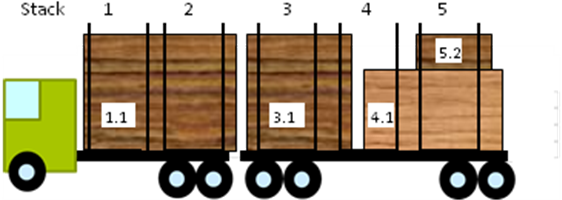 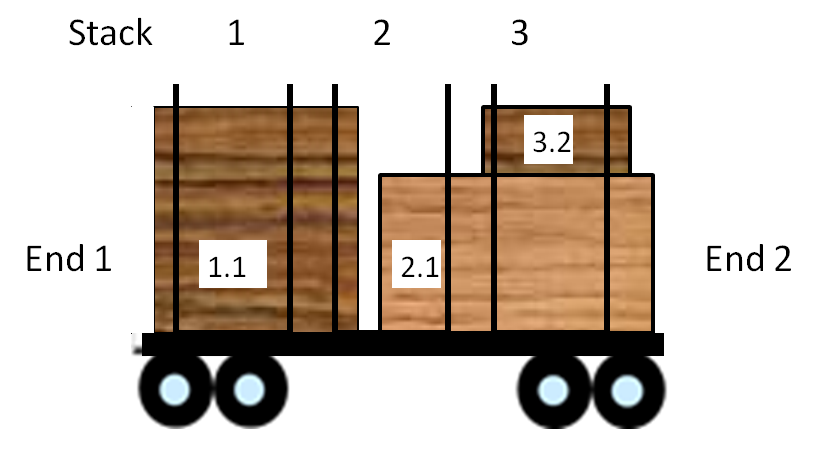 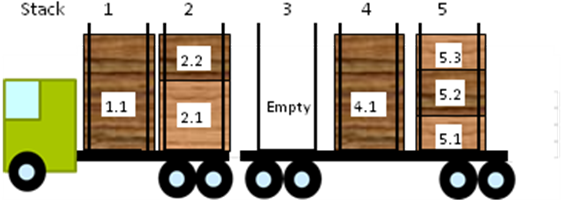 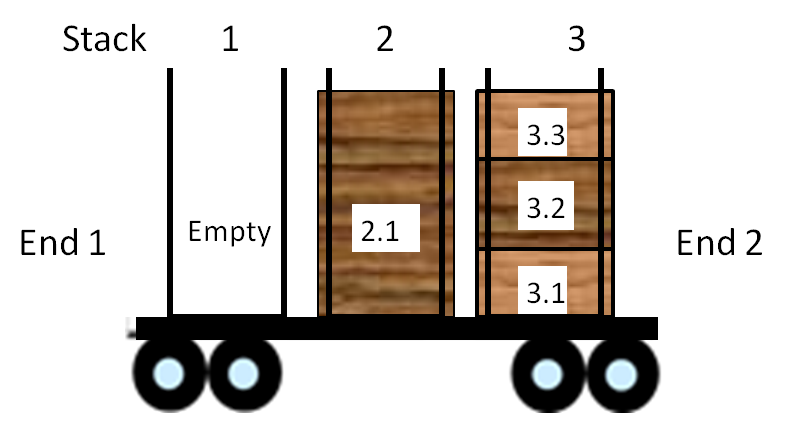 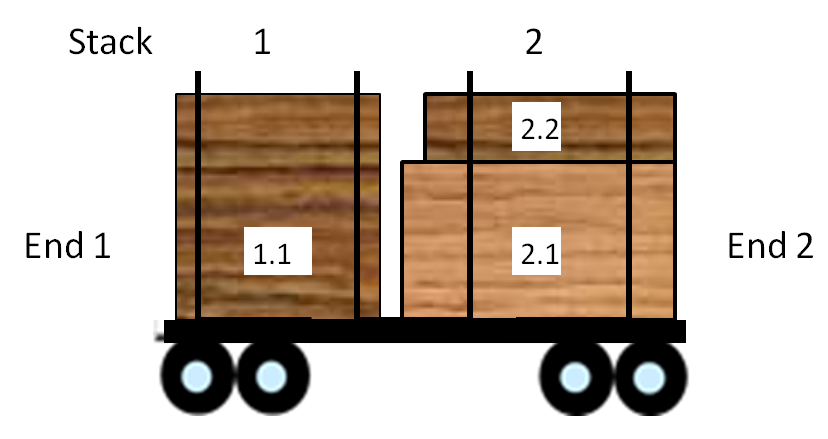 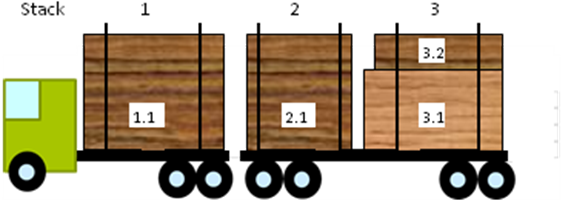 